It is hard to believe that we are already in November and we have 8 weeks of school left before the Christmas break. These next 8 weeks will be very busy as we prepare for report cards, Parent/Teacher Interviews, Remembrance Day assembly, Christmas concert and more! ***Please mark the important dates on your calendar that are included in this newsletter.  STAR PATROL As part of our Positive Learning and Working Environment plan and our mission to promote a safe, calm and happy space, our staff have been handing out STAR SLIPS to students when they show behaviour that represents our 3 stars: Be Responsible, Be Safe and Be Respectful. We have started Wednesday Virtual Announcements and enjoy doing our weekly Star slip prize draws then. If your child comes home with a prize, you know it may have come from the Star Patrol Star Slip prize draw.Report Cards and Parent-Teacher Interviews 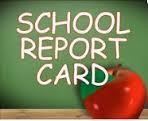 Report cards will be sent home on December 4. We will be sending out moreinformation about Parent – Teacherinterviews in the next few weeks. POPCORN FOR FLEXIBLE SEATS!The online orders will be available for purchase from Nov. 14 – Nov. 23. This next round of popcorn will run from Nov. 28 – Jan. 26 We have purchased some new seats for our STARS and more will be coming to classrooms soon! WEATHER PREPARATIONThe weather is changing and getting colder, so students need to be ready with jacket, boots, splash pants or snow pants and hats and mitts. As well, students should have a change of clothes in case they get wet or muddy. NUTRITION PROGRAM ATSUMMERHILL ST ELEMENTARY The next round of Hot Lunch orders for Pizza will be available on November14 and orders are due by Friday, November 24. The next round of Pizza will start Wednesday, Dec.6 and end on Wednesday, Jan. 24. If a paper copy is required, please request it from your child’s teacher between those dates. We are unable to accept late orders as we need to order in advance from our outside food providers. Please remember on Tuesdays and Thursdays, we are offering a cafeteria service from Chartwells. They deliver from Hubbard and you can order meals through the Nutrislice app. BREAKFAST PROGRAMWe have a breakfast program every day of the week. We are part of the Breakfast Food Moncton Food Depot, Breakfast Clubs of Canada and Brewer Foundation. Looking Ahead…..Classrooms are also stocked with healthy snacks along with baskets of fruit. We would like to thank the Oromocto Food Bank who provides hard-boiled eggs and lunches for us each week.NEW!! - HOLISTIC CURRICULUM – PLEASE SEE MEMO ATTACHED TO THE BODY OF THE MESSAGEOur school is piloting the Holistic Curriculum this year and all schools will implement this updated curriculum by the 2024-2025 school year. Please see the memo and view the video link in email.  SCHOOL IMPROVEMENT FOCUS: Our students recently did a survey to help us learn more about how they are feeling at our school with respect to being “Calm, Safe, Happy” and if they feel they belong. Our staff have reviewed these surveys and we will give the survey out again to students midway through the year and at the end of the year. We learned a lot! We also asked students to share their strategies on what they can do to be “Calm, Safe and Happy”. We will continue to ask questions and work on strategies to help ensure a positive learning environment at Summerhill Street Elementary School. Teachers are building Personal Wellness lessons around recognizing feelings and emotions. As well, students have been sharing ways that they feel successful at school. We will be delving deeper to find out more about ways we can help some students who do not feel a positive connection to school.   Please know our staff is committed to working with our families to help our students and your children with positive strategies and learning habits at school. We also need our families to notify us firsthand if your child is not feeling safe, calm or happy so we can work on a plan together to help. SCHOOL CLOSURES DUE TO WEATHERWe will do our best to post school closures on School Messenger, but it is always wise to listen to the local radio station or check the ASD – W website or Twitter feed. Please remember that school closure decisions are made at 6:00 a.m. on the day in question. From time to time, only certain sections of the district are closed. Our school is ZONE 7.DATES TO REMEMBER DATES TO REMEMBER Nov. 1Earth Rangers presentation 2:00 – 3:00 Nov. 3PL Day for teachers – No school for students Nov. 6Remembrance Day Assembly at 11:00 Nov. 8 Picture RetakesNov. 8 No Stone Left alone presentation at the Burton Cemetery for Grade 4 & 5Nov. 23Deadline to order popcorn for Nov. 28 – Jan. 26Nov. 13Remembrance Day – No School Nov.  24Hot Lunch Orders are dueNext round is from Dec. 6 – Jan. 24 Nov. 21 PSSC Public Meeting 6:30 PMNov.24 PL Day for Teachers – No School for Students Dec. 4Report cards are sent homeDec. 7 Parent – teacher interviews (Evening) Dec. 8Parent – teacher interviews/PL Day – No school for studentsDec. 12 Christmas Concert - Snow Date Dec. 13Dec. 22  Last day of school before Christmas Break Jan. 8First Day of School after Christmas Break 